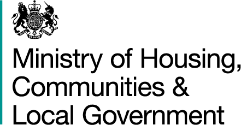 Application for Pocket Parks Grant Funding 2019Please refer to the prospectus for help in completing this form or contact the team at the email address below if you have any questions.Please return completed application to pocketparks@communities.gov.uk by 5pm on 31 December 2019Before you submit your application please ensure you have included all the following informationA.  YOUR DETAILS Lead applicant from the communityLocal Authority (LA) partner detailsOther partners you will work withB.  FINANCE SUMMARYHOW MUCH MHCLG FUNDING ARE YOU APPYING FOR?  GRANTS ARE UP TO £15,000 FOR NEW PARKS AND £25,000 FOR REFURBISHED PARKSBREAKDOWN OF  COSTSWhat match funding do you have or plan to secure?Have you received any recent funding in relation to development of parks OR GREEN spaces INCLUDING FROM PREVIOUS pocket park schemes?Your NEW OR refurbished parkOWNERSHIPWhat local needs will be addressed or supported by creation or refurbishment of this park? (up to 300 words)11.	describe how you intend to ESTABLISH OR refurbish this site and how MHCLG funding will be spent? (up to 500 words)Please set out your TIMELINE SHOWING key milestones from delivery to completion (add extra details as required)How will you sustain the management of the site? Please  provide any further information that will support your application (up to 300 words)Please return your application to us by e-mail to pocketparks@communities.gov.uk by 5pm on 31 December 2019Thank you for your application.MHCLG Parks TeamOctober 2019Is this application for a new park (max. £15,000) or refurbishment of a park (max.£25,000)?New    	Refurbishment      (Please check)Total Amount applied for£Letter or e-mail from Local Authority confirming willingness to hold grantYes	 	No       (Please check)Confirmation of ownership of siteYes	 	No       (Please check)Confirmation of match fundingYes	 	No       (Please check)Constitution or terms of reference of your group (if available)Yes	 	No       (Please check)Plan of site nowYes	 	No       (Please check)Plan of what the pocket park/refurbished park will look likeYes	 	No       (Please check)Community group nameName of project leadAddressEmailPhoneName of Local AuthorityName of LA contact Role/Position in LAAddressLA contact E-mailLA contact phone no.Is the Local Authority willing to take responsibility for the funding on the community group’s behalf?Yes                        No       (Please check)A letter or e-mail confirming this is attached   Yes                        No       (Please check)Partner name and lead contactContact phone noContact e-mailHow will they support you? New or Refurbishment?Total applied forItems funded by MHCLG grantCostSub TotalItems funded from other sourcesSub TotalTotalWill you spend all of the MHCLG money by end March 2020?Yes            No      (please check)If No, then please give an explanationSourceType (funding, materials, labour etc)AmountSecured or sought?  Yes                   		No       (please check)If Yes, please provide details belowNew/Existing name of ParkAddressPostcodeSize (hectares)(For refurbished parks)Are you refurbishing the whole site of part of the site?Whole site		Part of the site		(Please check)Name of OwnerAddress of ownerDo you have the owner’s permission to apply for funding?        Yes                   		No       (please check)Have you enclosed the written landowner’s permission?Yes                        	No      (please check)Are there other green spaces within 5 minutes’ walk? Yes                        	No      (please check)if Yes, please explain what additional benefit this project will add to the local environmentActionDatePlanning completedCommence Project deliveryCompletion of delivery using MHCLG fundingCompletion of projectOpening of parkSecure Green Flag Community AwardYes      No      (Please tick)Register your site as an asset of community value Yes      No      (Please tick)Seek Local Greenspace DesignationYes      No      (Please tick)Dedicate (such as a Field in Trust)Yes      No      (Please tick)Build links with the Local Friends of Parks GroupYes      No      (Please tick)Please explain any further approaches you will consider demonstrating sustainability of the park (200 words)